TEHNISKĀ SPECIFIKĀCIJA TS_1503.020 v1Multifunkcionālais instalācijas testerisAttēlam ir informatīvs raksturs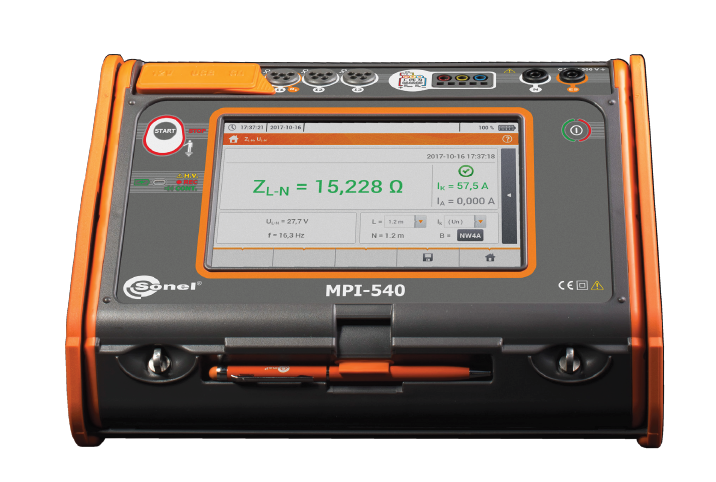 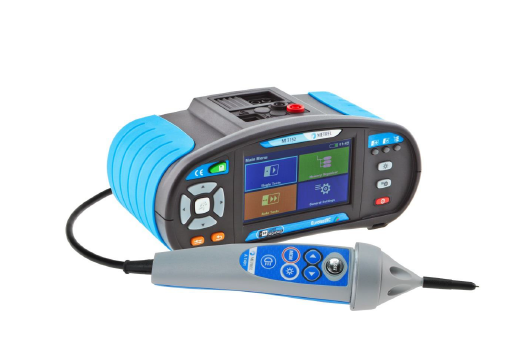 Nr.AprakstsMinimāla tehniskā prasībaPiedāvātā produkta konkrētais tehniskais aprakstsAvotsPiezīmesA daļaObligātās prasības1Vispārīgā informācija1.1Ražotājs (nosaukums, atrašanās vieta)Norādīt informāciju1.21503.020 Multifunkcionālais instalācijas testeris Norādīt pilnu preces tipa apzīmējumu1.3Parauga piegādes laiks tehniskajai izvērtēšanai (pēc pieprasījuma), darba dienas15 darba dienas2Standarti2.1Atbilstība standartam EN61557-23Dokumentācija3.1Jābūt pieejams mērinstrumenta attēls vai paraugsMērinstrumenta attēlam jābūt: ".jpg" formātā;izšķiršanas spēja ne mazāka par 2Mpix;ir iespēja redzēt  visu mērinstrumentu un izlasīt visus uzrakstus uz tā;attēls nav papildināts ar reklāmu.Ir3.2Oriģinālā lietošanas instrukcija sekojošās valodāsLV vai EN vai RU4Tehniskā informācija4.1DisplejsCiparu indikācija, krāsains, skārienjūtīgs4.2Gabarītu izmērs≤ (30x30x15) cm4.3Svars (pilnai komplektācijai)≤ 3 kg4.4Mērīšanas kategorija, atbilstoši standartam EN 61010-1:2011CAT IV 300V (CAT III 600V)5Mērīšanas informācija5.1Cilpa fāze-0 mērīšanas funkcijaIr5.1.1Precizitāte Cilpa fāze-0 īsslēguma strāvas mērīšanai atbilstoši standartam EN61557no 0.25Om līdz 50Om5.1.2Īsslēguma strāvas mērīšanas precizitāte L-N pie 90A≤ ± 7A5.1.3Pretestības mērīšanas precizitāte pie 0.3 Om≤ ± 0.1 Om5.1.4Pretestības mērīšanas precizitāte pie 10 Om≤ ± 1.5 Om5.1.5Sprieguma mērīšanas funkcija diapazonsno 150V līdz 255V (50Hz)5.1.6Sprieguma mērīšanas precizitāte pie 230V±10V5.2Zemējuma pretestības mērīšanas funkcijaIr5.2.1Mērīšanas diapazons atbilstoši standartam EN61557-5 no 0.5 Om līdz 40 Om5.2.3Testa spriegums sinusoidāls125Hz5.2.4Testa spriegums 30V30V ± 5V 5.2.5Zemējuma mērīšanas funkcijas 3 vadu mērīšanas režīmsIr5.2.6Zemējuma mērīšanas funkcijas ar dicknaibli vai rogovska spoliIr5.2.7Pretestības mērīšanas precizitāte pie 1 Om≤ ± 0.15 Om5.2.8Pretestības mērīšanas precizitāte pie 4 Om≤ ± 0.25 Om5.2.9Pretestības mērīšanas precizitāte pie 10 Om≤ ± 0.55 Om5.2.10Pretestības mērīšanas precizitāte pie 30 Om≤ ± 2 Om5.3Izolācijas pretestības mērīšanas funkcijaIr5.3.1Izolācijas pretestības mērīšanas precizitāte pie 1000V DC atbilst standartam EN61557-2no 1MOm līdz 1GOm5.3.2Izejas spriegums2 režīmi: 500V/1000V5.3.3Pretestības mērīšanas funkcija- jābūt iespējai nomērīt 1MOm ar precizitāti 1000V režīmā≤ ±0.08MOm5.3.4Pretestības mērīšanas funkcija- jābūt iespējai nomērīt 1.00GOm  ar precizitāti 1000V režīmā≤ ±0.15GOm5.3.5Izolācijas mērīšanas funkcija 3, 4, 5 vadu kabeļiemIr5.4RCD atslēgšanās tests un atslēgšanās laika mērīšanaIr5.5Sprieguma mērīšanas funkcija0-500V5.6Sprieguma mērīšana veidsTrue RMS5.7Frekvences mērīšanas funkcija40-60Hz5.8Fāzu secības un griešanās virziena noteikšanas funkcijaIr6Vides nosacījumi6.1Minimāla darba temperatūra≤ 0ºC6.2Maksimāla darba temperatūra≥ +40ºC6.3Aizsardzības klaseIP407Obligātā komplektācija7.1Transportēšanas soma, mīksta vai sietaIr7.2Pieslēguma vadiIr7.3Krokodilspailes saderīgas ar pieslēguma vadiemIr7.4Obligātajai komplektācijai jābūt saderīgai ar mēraparātuIrB daļaNeobligātās prasības1Tīkla parametru reģistrēšana atbilstoši standartam EN 61000-4-30 S- klases precizitāte2Iebūvēta programmā grafiska palīdzība lietotājamIr3Minimāla darba temperatūra≤ -10ºC4Maksimāla darba temperatūra≥ +50ºC5Aizsardzības klaseIP54